Objetivo a desarrollar. OA18, OA23, OA13.Conociendo las letras del alfabeto. Consonante V.Inicio.Observa la consonante V con sus amigas las vocales.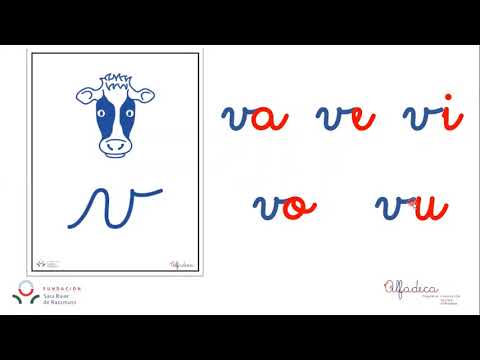 Desarrollo.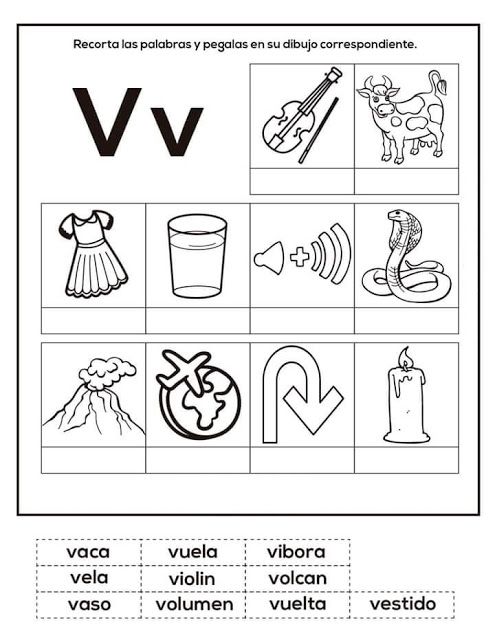 Cierre.Escribe en tú cuaderno 3 palabras que contengan la consonante V.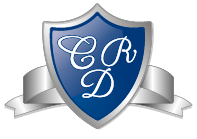 LENGUAJE Y COMUNICACIÓN  1° BÁSICO Clase N°19Profesora: Jessica Godoy Escobar.                Correo: jgodoy@colegiodelreal.clFecha. Semana 03 al 07 de mayo de 2021.   Tiempo estimado. 90 minutos.